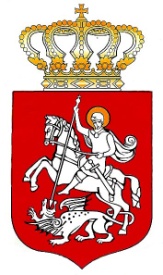 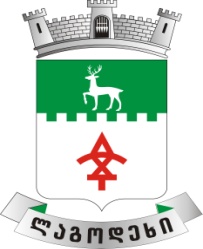                                               ლაგოდეხის მუნიციპალიტეტის საკრებულოს განკარგულება №---2022 წლის   - აპრილიქ. ლაგოდეხი„ლაგოდეხის მუნიციპალიტეტის გამგებლისთვის მუნიციპალურ საკუთრებაში არსებული ქონების  გაცემაზე  თანხმობის მიცემის შესახებ“  ლაგოდეხის მუნიციპალიტეტის საკრებულოს 2016 წლის 04 მარტის   N 13  განკარგულების ძალადაკარგულად გამოცხადების შესახებ საქართველოს ორგანული კანონის ,,ადგილობრივი თვითმმართველობის კოდექსის“  61-ე მუხლისა და  საქართველოს კანონის „საქართველოს ზოგადი ადმინისტრაციული კოდექსის“ 61- მუხლის   შესაბამისად, ლაგოდეხის მუნიციპალიტეტის საკრებულოს განკარგულებით: მუხლი 1ძალადაკარგულად გამოცხადდეს „ლაგოდეხის მუნიციპალიტეტის გამგებლისათვის მუნიციპალურ საკუთრებაში არსებული ქონების  გაცემაზე  თანხმობის მიცემის შესახებ“  ლაგოდეხის მუნიციპალიტეტის საკრებულოს 2016 წლის 04 მარტის   N 13  განკარგულება. მუხლი 2ეს განკარგულება ძალაშია ხელმოწერისთანავე.მუხლი 3განკარგულების გასაჩივრება შესაძლებელია ძალაში შესვლიდან  ერთი თვის ვადაში, კანონმდებლობით დადგენილი წესით, გურჯაანის რაიონულ სასამართლოში, მისამართი: ქ. გურჯაანი, სანაპიროს ქ. №24.საკრებულოს თავმჯდომარე                                            კარლო ჯამბურია